SIMPLE SOCIAL MEDIA 
STRATEGY TEMPLATE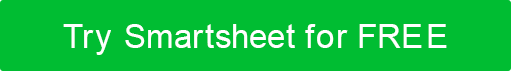 1. PURPOSE & FUNCTIONPurposeIn this section, describe the purpose of the social media campaign and why you are initiating this effort:2. YOUR AUDIENCEIn this section, provide a detailed description of your target audience. Consider including demographics, interests, and any other relevant variables (age, geographic location, interests, profession, etc.):3. COMPETITIONChoose several competitor brands. Analyze each across various platforms. What decisions are they making? What is and isn’t working for them? Can you take any inspiration from their content?4. SOCIAL MEDIA PLATFORMSIn this section, determine the key performance indicators (KPIs) that will help you measure the success of your social media strategy and campaign. Consider using some of these top KPIs:Impressions – total number of times the social media content is displayedReach – total number of unique users that have viewed the social media contentShares – total number of shares per social media postShare of voice – total number of brand mentions on social media compared to competitor brandsConversion rate – total number of new followers, subscribers, newsletter sign-ups, or comments per social media post 5. ANALYSISAfter each campaign, review your KPIs. Update your strategies as necessary. Consider noting how often you’ll conduct your analysis, what platforms are performing well, what platforms are struggling, what content is and isn’t working, any feedback you’re receiving, and any room for improvement related to your KPIs.PLATFORMSCONTENT DISPLAYSUNIQUE USER VIEWSCOMMENTS PER POSTSHARESBRAND MENTIONSNEW FOLLOWERS/SUBSCRIBERSOTHERNOTESFacebookYouTubeTwitterInstagramTikTokLinkedInOtherDISCLAIMERAny articles, templates, or information provided by Smartsheet on the website are for reference only. While we strive to keep the information up to date and correct, we make no representations or warranties of any kind, express or implied, about the completeness, accuracy, reliability, suitability, or availability with respect to the website or the information, articles, templates, or related graphics contained on the website. Any reliance you place on such information is therefore strictly at your own risk.